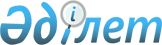 Алтай ауданының мәслихатының 2020 жылғы 25 желтоқсандағы № 77/4-VI "2021-2023 жылдарға арналған Малеевск ауылдық округінің бюджеті туралы" шешіміне өзгерістер мен толықтыру енгізу туралыШығыс Қазақстан облысы Алтай ауданы мәслихатының 2021 жылғы 26 тамыздағы № 6/4-VII шешімі
      ЗҚАИ-ның ескертпесі.

      Құжаттың мәтінінде түпнұсқаның пунктуациясы мен орфографиясы сақталған.
      Алтай ауданының мәслихаты ШЕШТІ:
      1. Алтай ауданының мәслихатының "2021-2023 жылдарға арналған Малеевск ауылдық округінің бюджеті туралы" 2020 жылғы 25 желтоқсандағы №77/4-VІ шешіміне (Нормативтік құқықтық актілерді мемлекеттік тіркеу тізілімінде № 8082 болып тіркелген) мынадай өзгерістер мен толықтыру енгізілсін:
      1 - тармақ  жаңа редакцияда жазылсын:
      "1. 2021-2023 жылдарға арналған Малеевск ауылдық округінің бюджеті тиісінше 1, 2 және 3 - қосымшаларға сәйкес, оның ішінде 2021 жылға мынадай көлемдерде бекітілсін:
      1) кірістер – 34637,4 мың теңге, соның ішінде:
      салықтық түсімдер – 6685,0 мың теңге;
      салықтық емес түсімдер –53,0 мың теңге; 
      негізгі капиталды сатудан түсетін түсімдер – 0 теңге;
      трансферттер түсімі – 27899,4 мың теңге;
      2) шығындар – 35285,1 мың теңге;
      3) таза бюджеттік кредиттеу – 0 теңге, соның ішінде:
      бюджеттік кредиттер – 0 теңге;
      бюджеттік кредиттерді өтеу – 0 теңге;
      4) қаржы активтерімен операциялар бойынша сальдо – 0 теңге, соның ішінде:
      қаржы активтерін сатып алу – 0 теңге;
      мемлекеттің қаржы активтерін сатудан түсетін түсімдер – 0 теңге;
      5) бюджет тапшылығы (профициті) – -647,7 мың теңге;
      6) бюджет тапшылығын қаржыландыру (профицитін пайдалану) – 647,7 мың теңге, соның ішінде:
      қарыздар түсімі – 0 теңге;
      қарыздарды өтеу – 0 теңге;
      бюджет қаражатының пайдаланылатын қалдықтары – 647,7 мың теңге."; 
      көрсетілген шешім мынадай мазмұндағы 3-1 тармақпен  толықтырылсын:
      "3-1. 2021 жылға арналған Малеевск ауылдық округінің бюджетінде аудандық бюджеттен 621,4 мың теңге сомасында трансферттер көлемі қарастырылсын.";
      көрсетілген шешімнің 1-қосымшасы  осы шешімнің қосымшасына сәйкес жаңа редакцияда жазылсын.
      2. Осы шешім 2021 жылғы 1 қаңтардан бастап қолданысқа енгізіледі. 2021 жылға арналған Малеевск ауылдық округінің бюджеті
					© 2012. Қазақстан Республикасы Әділет министрлігінің «Қазақстан Республикасының Заңнама және құқықтық ақпарат институты» ШЖҚ РМК
				
      Алтай ауданының мәслихат хатшысы 

Л. Гречушникова
Алтай ауданының мәслихатының 
2021 жылғы 26 тамыздағы 
№ 6/4- VIІ шешіміне қосымша 
Алтай ауданының мәслихатының 
2020 жылғы 25 желтоқсандағы 
№ 77/4-VI шешіміне 
1- қосымша
Санаты
Санаты
Санаты
Санаты
Санаты
Санаты
Сомасы (мың теңге)
Сыныбы
Сыныбы
Сыныбы
Сыныбы
Сыныбы
Сомасы (мың теңге)
Кіші сыныбы
Кіші сыныбы
Кіші сыныбы
Сомасы (мың теңге)
Атауы
Сомасы (мың теңге)
I.Кірістер
34637,4
1
Салықтық түсімдер
6685,0
01
01
Табыс салығы
256,0
2
2
Жеке табыс салығы
256,0
04
04
Меншiкке салынатын салықтар
6429,0
1
1
Мүлiкке салынатын салықтар
195,0
3
3
Жер салығы
1175,0
4
4
Көлiк құралдарына салынатын салық
5059,0
2
Салықтық емес түсiмдер
53,0
01
01
Мемлекеттік меншіктен түсетін кірістер
53,0
5
5
Мемлекет меншігіндегі мүлікті жалға беруден түсетін кірістер
53,0
3
Негізгі капиталды сатудан түсетін түсімдер
0,0
4
Трансферттер түсімі
27899,4
02
02
Мемлекеттiк басқарудың жоғары тұрған органдарынан түсетiн трансферттер
27899,4
3
3
Аудандардың (облыстық маңызы бар қаланың) бюджетінен трансферттер
27899,4
Функционалдық топ
Функционалдық топ
Функционалдық топ
Функционалдық топ
Функционалдық топ
Функционалдық топ
Сомасы (мың теңге)
Функциялдық кіші топ
Функциялдық кіші топ
Функциялдық кіші топ
Функциялдық кіші топ
Функциялдық кіші топ
Сомасы (мың теңге)
Бюджеттік бағдарламалардың әкімшісі
Бюджеттік бағдарламалардың әкімшісі
Бюджеттік бағдарламалардың әкімшісі
Бюджеттік бағдарламалардың әкімшісі
Сомасы (мың теңге)
Бағдарлама
Бағдарлама
Сомасы (мың теңге)
Атауы
Сомасы (мың теңге)
II. Шығындар
35285,1
01
Жалпы сипаттағы мемлекеттiк қызметтер
19887,9
1
Мемлекеттiк басқарудың жалпы функцияларын орындайтын өкiлдi, атқарушы және басқа органдар
19887,9
124
124
Аудандық маңызы бар қала, ауыл, кент, ауылдық округ әкімінің аппараты
19887,9
001
Аудандық маңызы бар қала, ауыл, кент, ауылдық округ әкімінің қызметін қамтамасыз ету жөніндегі қызметтер
19487,9
 022
Мемлекеттік органның күрделі шығыстары
400,0
07
Тұрғын үй-коммуналдық шаруашылық
800,0
3
Елді-мекендерді көркейту
800,0
124
124
Аудандық маңызы бар қала, ауыл, кент, ауылдық округ әкімінің аппараты
800,0
008
Елді мекендердегі көшелерді жарықтандыру
700,0
009
Елді мекендердің санитариясын қамтамасыз ету
100,0
12
Көлiк және коммуникация
14597,0
1
Автомобиль көлiгi
14597,0
124
124
Аудандық маңызы бар қала, ауыл, кент, ауылдық округ әкімінің аппараты
14597,0
 

013
Аудандық маңызы бар қалаларда, ауылдарда, кенттерде, ауылдық округтерде автомобиль жолдарының жұмыс істеуін қамтамасыз ету
14597,0
15
Трансферттер
0,2
1
Трансферттер
0,2
124
124
Аудандық маңызы бар қала, ауыл, кент, ауылдық округ әкімінің аппараты
0,2
048
Пайдаланылмаған (толық пайдаланылмаған) нысаналы трансферттерді қайтару
0,2
ІІІ. Таза бюджеттік кредиттеу
0,0
Бюджеттік кредиттер
0,0
5
Бюджеттік кредиттерді өтеу
0,0
IV.Қаржы активтерімен операциялар бойынша сальдо
0,0
Қаржы активтерін сатып алу
0,0
6
Мемлекеттің қаржы активтерін сатудан түсетін түсімдер
0,0
V.Бюджет тапшылығы (профициті)
-647,7
VI.Бюджет тапшылығын қаржыландыру (профицитін пайдалану)
647,7
7
Қарыздар түсімі
0,0
16
Қарыздарды өтеу
0,0
1
Қарыздарды өтеу
0,0
124
124
Аудандық маңызы бар қала, ауыл, кент, ауылдық округ әкімінің аппараты
0,0
056
Аудандық маңызы бар қала, ауыл, кент, ауылдық округ әкімі аппаратының жоғары тұрған бюджет алдындағы борышын өтеу
0,0
8
Бюджет қаражатының пайдаланылатын қалдықтары
647,7
01
01
Бюджет қаражаты қалдықтары
647,7
1
Бюджет қаражатының бос қалдықтары
647,7